MD – PONEDJELJAK 23.3.2020.PONAVLJANJE TABLICE MNOŽENJA: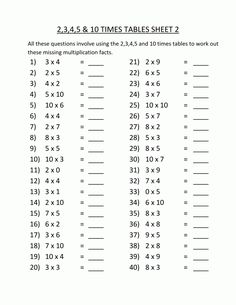 